Aufgabe 6: Phantasievolle SpielkartenfigurenAufgabenstellung:Lasierendes Malen ausprobierenEine typische oder charakteristische Figur für eine phantasievolle Spielkarte erfinden und skizzierenPassende Farben in durchscheinenden Farbschichten zu einheitlicher Farbwirkung mischenLernziele:Mit Aquarellfarben in schichtender Malweise unterschiedliche Farbtöne und Helligkeiten mischenHinweise:Bildbetrachtung von Klees Herzdame als Klassengespräch:Was zeigt das Bild?Aus welchen Bildelementen besteht es? Formen, Farben etc.Was sehe ich?Wie wirkt es auf mich?Mit welcher Technik ist es gemacht? Wie funktioniert diese Technik?Welchen Titel hat das Bild?Vergleiche das Bild mit einer Spielkarte Herzdame oder Tarotkarte.Welches sind die Unterschiede?Was will der Maler mit diesem Bild sagen oder ausdrücken?Bezug zum Lehrplan 21:BG.2.B.1.2b »2: Die Schülerinnen und Schüler können die Vielfalt unterschiedlicher Farbtöne erkennen, auswählen und einsetzen.
Direktlink: http://v-ef.lehrplan.ch/101qBqdXU22a2BGxUmZctn5xCk868VrTG BG.2.C.1.1c: Die Schülerinnen und Schüler können gestisch zeichnen (z.B. frech, bedächtig, schnell, langsam), frottieren, kribbeln, schichten und nass-in-nass malen. 
Direktlink: http://v-ef.lehrplan.ch/101pqd4RbbLC95MkwZwJUSZpACgUgVs2u BG.3.B.1.1b »1: Die Schülerinnen und Schüler können Kunstwerke und Bilder in Bezug auf Darstellungsabsicht und Bildwirkung untersuchen (z.B. Rollenbilder, Klischee, Fiktion).
Direktlink: http://v-ef.lehrplan.ch/101Vu94J8Tr46TugYa3XuvYsfhZ6wFMSv Beispiel: Schichtendes Malen mit durchsichtigen Farbtönen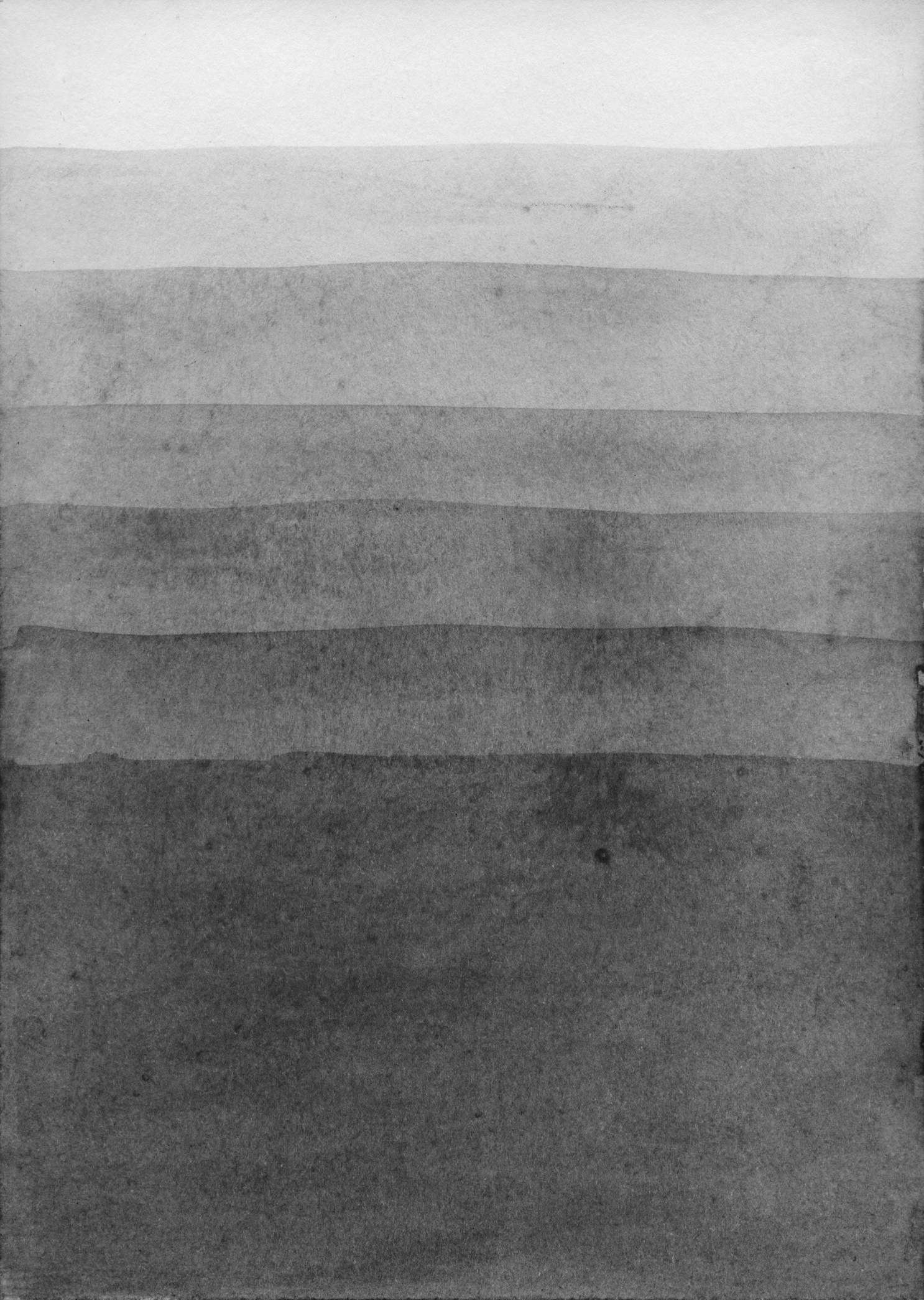 